Southwestern Donkey & Mule Society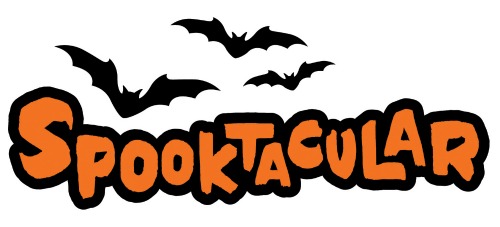 ShowDonkey & Mule ShowOctober 28, 2023**Entry Deadline (Postmarked): September 30, 2023No Late EntriesBar 17 Ranch2384 CR 2315, Lampasas, TX 76550(512) 578-6889Hosted & Sanctioned by the Southwestern Donkey & Mule Societywww.swdonkeyandmulesociety.comShow Judge: Karen Doby Great facility  Kitchen available with ice, stove, plug-ins, and microwave Showers available on site Coffee and Donuts available on Saturday  Silent Auction (Bring items & bid often) Lunch will be provided by Janet Vance on Saturday Costume Class & Potato Race open to all animals  All High Point & Reserve High Point Awards will be cash!Host Hotel:	Quality Inn and Suites			1200 Central Texas Expressway, Lampasas, TX 76552			512-556-9292			Mention Mule & Donkey Show for a discount